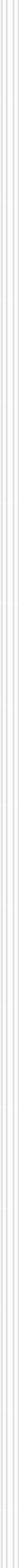 2021-2022Εσωτερικός   Κανονισμός ΛειτουργίαςΣχολική μονάδα:  6/Θ  Δημ. Σχ.  Αγκαθιάς-ΚυψέληςΔΗΜΟΤΙΚΟ ΣΧΟΛΕΙΟ ΑΓΚΑΘΙΑΣ-ΚΥΨΕΛΗΣΕΣΩΤΕΡΙΚΟΣ ΚΑΝΟΝΙΣΜΟΣ ΛΕΙΤΟΥΡΓΙΑΣ ΣΧΟΛΕΙΟΥ1. ΕισαγωγήΣκοπός του Σχολείου είναι να συμβάλει στην ολόπλευρη, αρμονική και ισόρροπη ανάπτυξη των διανοητικών και ψυχοσωματικών δυνάμεων των μαθητών, ώστε, ανεξάρτητα από φύλο και καταγωγή, να έχουν τη δυνατότητα να εξελιχθούν σε ολοκληρωμένες προσωπικότητες, να γίνουν υπεύθυνοι, ελεύθεροι, δημοκρατικοί πολίτες."Σκοπός του Εσωτερικού Κανονισμού Λειτουργίας του Σχολείου είναι η θεμελίωση ενός πλαισίου που υποστηρίζει το εκπαιδευτικό έργο και την απρόσκοπτη συμμετοχή όλων στην εκπαιδευτική διαδικασία, η διαμόρφωση κλίματος που στηρίζει την ολόπλευρη ανάπτυξη τηςπροσωπικότητας των μαθητών/μαθητριών, η εξασφάλιση της σωματικής ασφάλειας και της συναισθηματικής πλήρωσης όλων των μελών της σχολικής κοινότητας, κ.ά."Για να υλοποιηθεί αποτελεσματικά το πολυδιάστατο έργο του Σχολείου και να επιτευχθούν οι στόχοι του, απαραίτητη προϋπόθεση είναι η ύπαρξη κανόνων. Στο κείμενο που ακολουθεί με τον γενικό τίτλο «Εσωτερικός Κανονισμός Λειτουργίας Σχολείου» περιγράφονται οι πιο σημαντικοί από αυτούς τους κανόνες."Με τον όρο Εσωτερικός Κανονισμός Λειτουργίας του Σχολείου εννοούμε το σύνολο των όρων και των κανόνων που αποτελούν προϋποθέσεις, για να πραγματοποιείται ανενόχλητα, μεθοδικά και αποτελεσματικά το έργο του Σχολείου. Επιπλέον, ο Εσωτερικός Κανονισμός Λειτουργίας του Σχολείου αποτελεί σημαντικό παιδαγωγικόμέσο που βοηθά στην ομαλή σχολική ζωή, στη συνεργασία, στην αλληλεγγύη, στον δημοκρατικό διάλογο και στην αποδοχή της διαφορετικότητας". (Υπουργείο Παιδείας)  Ο Εσωτερικός Κανονισμός Λειτουργίας του Σχολείου μας είναιεναρμονισμένος με την ισχύουσα νομοθεσία, τη σύγχρονη παιδαγωγική αντίληψη και την εμπειρία των προηγούμενων χρόνων λειτουργίας του Σχολείου μας.1. Προσέλευση – παραμονή στο Σχολείο και αποχώρηση από αυτό.Η έγκαιρη προσέλευση των μαθητών/μαθητριών στο σχολείο καθώς και η τακτική και ανελλιπής φοίτηση αποτελούν βασικά στοιχεία της εκπαιδευτικής διαδικασίας.Οι μαθητές/μαθήτριες προσέρχονται στο σχολείο πριν από την έναρξη των μαθημάτων και συγκεκριμένα από τις 8:00 έως 8:15΄.Όσοι προσέρχονται με καθυστέρηση στο σχολείο μετά την έναρξη των μαθημάτων, εισέρχονται στην τάξη τους, μετά την ολοκλήρωση της τρέχουσας διδακτικής ώρας. Είναι αυτονόητο ότι η έγκαιρη προσέλευση συμβάλλει καθοριστικά στην εύρυθμη λειτουργία του Σχολείου, ενώ η καθυστέρηση επηρεάζει αρνητικά τη διεξαγωγή της εκπαιδευτικής διαδικασίας εντός της τάξης.Γι’ αυτό και είναι απολύτως αναγκαίο να τηρείται πιστά ο χρόνος προσέλευσης.Ο Εκπ/κος υπηρεσίας  είναι υποχρεωμένος για την ασφάλεια των παιδιών στα διαλειμματα και πρέπει να διατηρεί τις θύρες εισόδου και εξόδου του σχολείου κλειστές καθ’ όλη τη διάρκεια λειτουργίας του σχολείου και μετά το χτύπημα του κουδουνιού. Ειδική μέριμνα με τις υπηρεσίες για τις ημέρες που ο καιρός δεν είναι καλός. Την ευθύνη θα έχει ο εκπ/κος της κάθε τάξης. Η κεντρική είσοδος θα κλείνει στις 8:30. Πριν από την έναρξη των μαθημάτων πραγματοποιείται κοινή προσευχή των μαθητών και του διδακτικού προσωπικού στο προαύλιο του σχολείου με ευθύνη των εκπαιδευτικών που εφημερεύουν. Λόγω Covid-19 η προσευχή το διάστημα αυτό θα γίνεται μέσα στην τάξη. Αλλόθρησκοι και ετερόδοξοι μαθητές έχουν δικαίωμα να μη μετέχουν στην πρωινή προσευχήΟι γονείς που συνοδεύουν τα παιδιά θα πρέπει να τα αφήνουν στην είσοδο του σχολείου και να αποχωρούν αμέσως με το χτύπημα του κουδουνιού, πριν την έναρξη της προσευχής.                                              ΑποχώρησηΟι μαθητές/μαθήτριες δεν επιτρέπεται να αποχωρήσουν από το σχολείο πριν από τη λήξη των μαθημάτων, χωρίς άδεια. Αν παρουσιαστεί ανάγκη έκτακτης αποχώρησης, κατά τη διάρκεια του σχολικού ωραρίου (π.χ. ασθένεια), ενημερώνεται ο/η γονέας/κηδεμόνας για να παραλάβει το παιδί του/της. Η αποχώρηση γίνεται πάντοτε με συνοδεία γονέα ή κηδεμόνα και, φυσικά, κατόπιν συνεννόησης με την/ον υπεύθυνη/ο εκπαιδευτικό της τάξης και τη Διεύθυνση του Σχολείου.Με στόχο την απρόσκοπτη και ομαλή αποχώρηση, η/ο εκπαιδευτικός που βρίσκεται στην τάξη την τελευταία ώρα συνοδεύει τους μαθητές στο χώρο μπροστά από την κεντρική είσοδο , όπου παρατάσσονται κατά τάξη.  Οι τρεις μικρότερες τάξεις αποχωρούν από την κεντρική είσοδο του σχολείου και οι τρεις μεγαλύτερες από τη συρόμενη πόρτα της πίσω αυλής. Οι εφημερεύοντες εκπαιδευτικοί μεριμνούν για την ομαλή άνοδο των μετακινούμενων μαθητών στο λεωφορείο. Είναι υπεύθυνοι και για την αποχώρηση  των μαθητών από το χώρο του σχολείου, που κατοικούν στην έδρα του σχολείου.Οι μαθητές που συνοδεύονται , δε φεύγουν ποτέ από το σχολείο πριν την άφιξη του γονέα ή των συνοδών  τους.Οι γονείς/κηδεμόνες που συνοδεύουν τους μαθητές κατά τηναποχώρηση οφείλουν να προσέρχονται έγκαιρα για την παραλαβή των παιδιών τους. Σε περίπτωση που, λόγω αν υπαιτίου κωλύματος, ο συνοδός αδυνατεί να βρίσκεται στο σχολείο την ώρα αποχώρησης, οφείλει να ενημερώσει τηλεφωνικά τη Διεύθυνση του Σχολείου. Τέλος, μετά την παρέλευση του πρώτου δεκάλεπτου από τη λήξη του προγράμματος,  εάν παραμένει μαθητής στο χώρο του σχολείου, ειδοποιούνται τηλεφωνικώς οι γονείς του από τους εφημερεύοντες εκπαιδευτικούς για την άμεση παραλαβή του παιδιού.Σημείωση: Στην έναρξη του σχολικού έτους οι γονείς οφείλουν να προσκομίσουν Υπεύθυνη Δήλωση για τον τρόπο αποχώρησης του παιδιού τους (μέσο, πρόσωπο) καθώς και για τον τρόπο επικοινωνίας (τηλ. οικίας, κινητό) σε περίπτωση ανάγκης.Σε κάθε περίπτωση αργοπορίας οι μαθητές θα παραμένουν στο χώρο του σχολείου και από εκεί θα γίνεται η παραλαβή τους από τους γονείς – κηδεμόνες. Σε καμία περίπτωση δεν παραμένουν τα παιδιά μόνα τους στο προαύλιο.2. Συμπεριφορά μαθητών/τριών - Παιδαγωγικός έλεγχος Αποκλίσεις των μαθητών από τη δημοκρατική συμπεριφορά, τους κανόνες του σχολείου, τους όρους της ισότιμης συμμετοχής στη ζωή του σχολείου, από τον οφειλόμενο σεβασμό στον/στην εκπαιδευτικό, στη σχολική περιουσία, στον συμμαθητή/τη συμμαθήτρια, πρέπει να θεωρούνται σχολικά παραπτώματα. Τα σχολικά παραπτώματα θα αντιμετωπίζονται από το σχολείο, σύμφωνα με την ισχύουσα νομοθεσία και με γνώμονα την αρχή ότι η κατασταλτική αντιμετώπιση αυτών των φαινομένων πρέπει να είναι η τελευταία επιλογή, χωρίς όμως να αποκλείεται ως παιδαγωγικό μέτρο. Για τον καλύτερο έλεγχο η δημιουργία ομάδας εκπ/κων, ως παρατηρητήριο , και η συνεργασία τους με φορείς είναι απαραίτητη και θα αποφασίζει ο σύλλογος διδασκόντων για τα πρόσωπα.3. Πρόληψη φαινομένων Βίας και Σχολικού εκφοβισμού H ανάπτυξη θετικού σχολικού κλίματος αποτελεί σημαντικό παράγοντα της διαδικασίας πρόληψης ή/και αντιμετώπισης φαινομένων βίας, παρενόχλησης, εξαναγκασμού και σχολικού εκφοβισμού. Χαρακτηριστικά του θετικού και υγιούς σχολικού κλίματος είναι ο αμοιβαίος σεβασμός, η αποδοχή της διαφορετικότητας, η προώθηση της συνεργασίας με Φορείς, η συνεργασία του Σχολείου με την οικογένεια, η δημιουργία εκδηλώσεων και προβολή εγκεκριμένων ταινιών με ανάλογο θέμα,  κ.ά.Κανένας ενήλικας δεν έχει δικαίωμα να επιπλήττει ή να τιμωρεί ή να νουθετεί παιδί στο χώρο του σχολείου. Για οποιοδήποτε θέμα προκύπτει ενημερώνουν το δάσκαλο της τάξης ή το διευθυντή οι οποίοι και θα διευθετήσουν το θέμα σε συνεργασία με το σύλλογο διδασκόντων.  4. Σχολικές Εκδηλώσεις - Δραστηριότητες Το Σχολείο οργανώνει μια σειρά εκδηλώσεων/δραστηριοτήτων, που στόχο έχουν τη σύνδεση σχολικής και κοινωνικής ζωής, τον εμπλουτισμό των υπαρχουσών γνώσεων των μαθητών/μαθητριών, την απόκτηση δεξιοτήτων ζωής και την ευαισθητοποίησή τους σε κοινωνικά θέματα. Οι ενδοσχολικές εκδηλώσεις, οι σχολικές δραστηριότητες και η συμμετοχή σε καινοτόμα σχολικά προγράμματα πρέπει να γίνονται με πρωτοβουλίες, ιδέες και ευθύνη των ίδιων των μαθητών/μαθητριών, διότι έτσι αυτοί/αυτές αισθάνονται υπεύθυνοι/υπεύθυνες, αναδεικνύουν τις ικανότητές τους, τις κλίσεις τους, τα ενδιαφέροντά τους και το ταλέντο τους. 5. Συνεργασία Σχολείου - Οικογένειας - Συλλόγου Γονέων/Κηδεμόνων Το Σχολείο πρέπει να βρίσκεται σε αγαστή συνεργασία με την οικογένεια του μαθητή/της μαθήτριας, με τον Σύλλογο Γονέων/Κηδεμόνων και Φορέων, των οποίων όμως ο ρόλος πρέπει να είναι διακριτόςΜπορούν να ενημερώνονται για την πρόοδο και συμπεριφορά του παιδιού κατά τις προγραμματισμένες ημέρες και ώρες, οι οποίες αναγράφονται στο εβδομαδιαίο ωρολόγιο πρόγραμμαΟφείλουν να ενημερώνουν τον/τη δάσκαλο/α του τμήματος για κάθε ιδιαιτερότητα που αφορά τη σωματική και ψυχική υγεία του παιδιού τους για το καλό του ώστε να διασφαλίζεται η συνεργασία σχολείου και οικογένειας με στόχο το βέλτιστο παιδαγωγικό αποτέλεσμα για το παιδί. Για οποιοδήποτε παιδαγωγικό ή μαθησιακό θέμα ζήτημα, οι γονείς πρέπει να απευθύνονται πρωτίστως στον/στην εκπαιδευτικό του τμήματος ή της ειδικότητας.Έχουν την ευθύνη, σε ημέρες απεργίας, να παρευρίσκονται το πρωί στον χώρο του σχολείου και να ενημερώνονται για τους εκπαιδευτικούς που απεργούν (εφόσον δεν έχουν ενημέρωση από την προηγούμενη μέρα). Επίσης, με βάση το πρόγραμμα και με ευθύνη τους, τις ημέρες της απεργίας, μπορούν να φέρνουν και παραλαμβάνουν τα παιδιά τους, ώστε να παρακολουθούν τις ενδιάμεσες ώρες εκπαιδευτικών ειδικοτήτων που τυχόν δεν απεργούν.Το τηλέφωνο επικοινωνίας με το σχολείο 2331099201, για επικοινωνία με τους εκπαιδευτικούς (κυρίως στα δύο πρώτα μεγάλα διαλείμματα)6. Ποιότητα του σχολικού χώρου Ένας από τους στόχους του Σχολείου πρέπει να είναι η καλλιέργεια της αίσθησης της ευθύνης στους μαθητές/ στις μαθήτριες σε ό,τι αφορά την ποιότητα του σχολικού χώρου. Καθαροί και συντηρημένοι χώροι αιθουσών, εργαστηρίων, του αύλειου χώρου, της σχολικής περιουσίας, κ.λπ. διαμορφώνουν τον περιβάλλοντα χώρο μέσα στον οποίο είναι δυνατόν να καλλιεργηθεί η ψυχή του παιδιού. Φθορές, ζημιές και κακή χρήση της περιουσίας του Σχολείου αποδυναμώνουν τις εκπαιδευτικές δυνατότητές του και παιδαγωγικά εθίζουν τον μαθητή/τη μαθήτρια στην αντίληψη της απαξίωσης της δημόσιας περιουσίας. Μαθητής/Μαθήτρια που προκαλεί φθορά στην περιουσία του Σχολείου, ελέγχεται για τη συμπεριφορά αυτή και η δαπάνη αποκατάστασης βαρύνει τον κηδεμόνα του ή τον ίδιο.Οι γονείς-κηδεμόνες οφείλουν να διαβάζουν προσεκτικά όλες τις ανακοινώσεις που μεταφέρουν οι μαθητές στο σπίτι ή αναρτώνται στην κεντρική είσοδο του σχολικού κτιρίου. Κανείς ανήλικος ή ενήλικος δεν έχει δικαίωμα να βρίσκεται στο κτίριο ή στο προαύλιο του σχολείου χωρίς να έχει πάρει άδεια (με εξαίρεση την περίπτωση επείγουσας πρωινής ενημέρωσης εκπαιδευτικού από γονέα για κάποιο έκτακτο γεγονός). Απουσίες μαθητών/τριών Σε περίπτωση απουσίας μαθητή από το σχολείο θα πρέπει να ενημερώνεται τηλεφωνικά και έγκαιρα το σχολείο, όπως επίσης και το σχολείο επικοινωνεί με την οικογένεια ιδιαίτερα σε περίπτωση μακρόχρονης ή επαναλαμβανόμενης απουσίας Διάλειμμα Κατά τη διάρκεια του διαλείμματος οι μαθητές βγαίνουν στο προαύλιο, στο χώρο που έχει καθοριστεί για κάθε τάξη. Ο κάθε εκπαιδευτικός θα πρέπει να φροντίζει για τον αερισμό και την καθαριότητα της τάξης του. Δεν επιτρέπεται η παραμονή των μαθητών στις αίθουσες ή στους διαδρόμους του σχολείου. Σε περίπτωση κακοκαιρίας ορίζεται από τους δασκάλους ο χώρος παραμονής των μαθητών. Κανένας και για κανένα λόγο δε μένει μέσα στην αίθουσα μόνος του. Οι μαθητές παίζουν χωρίς να τσακώνονται και για οποιοδήποτε πρόβλημα που πιθανόν αντιμετωπίσουν απευθύνονται στους εφημερεύοντες δασκάλους που βρίσκονται στο προαύλιο. Εξωσχολικά υλικά Οι μαθητές δεν επιτρέπεται να φέρνουν στο σχολείο αντικείμενα πολύτιμα ή επικίνδυνα, καθώς και ηλεκτρονικά παιχνίδια. Η χρήση και κατοχή κινητών τηλεφώνων, με βάση σχετική νομοθεσία, (Φ.25/103373/Δ1/22-06-2018/ΥΠΠΕΘ)  δεν επιτρέπεται για τους μαθητές. Κάθε κινητό που εντοπίζεται θα παρακρατείται από τη Δ/νση και θα παραδίδεται στον κηδεμόνα του μαθητή. Οι εκπαιδευτικοί φροντίζουν για την ασφάλεια των μαθητών κατά τη διάρκεια της παραμονής τους στο σχολείο και κατά την πραγματοποίηση εκδηλώσεων που γίνονται με ευθύνη του σχολείου. Ιδιαίτερη φροντίδα καταβάλλεται κατά την είσοδο και την αποχώρηση των μαθητών από το σχολείο, κατά τη διάρκεια των διαλειμμάτων καθώς και κατά την απομάκρυνσή τους από την αίθουσα διδασκαλίας. Η ενημέρωση των γονέων και κηδεμόνων των μαθητών πρέπει να γίνεται συστηματικά, προγραμματισμένα και όπως προβλέπεται από την κείμενη νομοθεσία. Κάθε εκπαιδευτικός οφείλει να γνωστοποιήσει τις ώρες της εβδομάδας κατά τις οποίες θα μπορεί να δέχεται τους γονείς και να τους ενημερώνει λεπτομερώς και υπεύθυνα.Ο Εσωτερικός Κανονισμός Λειτουργίας ισχύει για ένα σχολικό έτος. Σεπτέμβριος 2021 Ο Διευθυντής του σχολείουΤσιμόπουλος ΣωτήριοςΠηγέςΝομοθετικές ρυθμίσειςΝ.4692/2020, «Αναβάθμιση του Σχολείου και άλλες διατάξεις»ΠΔ 79/2020, «Οργάνωση και λειτουργία νηπιαγωγείων και δημοτικών σχολείων»Προγραμματισμός εκπαιδευτικού έργου Νηπιαγωγείων και Δημοτικών Σχολείων για το σχολικό έτος 2019-2020 (Η Eγκύκλιος για Νηπιαγωγεία σε μορφή pdf, Η Εγκύκλιος για Δημοτικά Σχολεία σε μορφή pdf)- Καθηκοντολόγιο Εκπαιδευτικών (ΦΕΚ 1340/2002 – Φ.353.1/324/105657/Δ1/2002)Άλλες πηγέςΣχολικός Οδηγός - Για τους γονείς και κηδεμόνες των μαθητών και μαθητριών των Δημόσιων Νηπιαγωγείων και Δημοτικών Σχολείων - Υπουργείο Παιδείας και Θρησκευμάτων∆ιεθνής Σύµβαση για τα ∆ικαιώµατα του Παιδιού (1989) - Συνήγορος του ΠαιδιούΕνδεικτικοί εσωτερικοί κανονισμοί σχολείων:6ο Δημοτικό Σχολείο Βριλησσίων [ανάκτηση 31/8/2020, σύνδεσμος]6o Δημοτικό Σχολείο Καλύμνου [ανάκτηση 31/08/2020, σύνδεσμος]1o Δημοτικό Σχολείο Άργους Ορεστικού [ανάκτηση 31/08/2020: σύνδεσμος]Πρότυπο Γυμνάσιο Αναβρύτων [ανάκτηση 31/08/2020, σύνδεσμος]ΤΑΥΤΟΤΗΤΑ ΤΟΥ ΣΧΟΛΕΙΟΥΤΑΥΤΟΤΗΤΑ ΤΟΥ ΣΧΟΛΕΙΟΥΤΑΥΤΟΤΗΤΑ ΤΟΥ ΣΧΟΛΕΙΟΥ6/θέσιο Δημοτικό Σχολείο Αγκαθιάς-Κυψέλης6/θέσιο Δημοτικό Σχολείο Αγκαθιάς-ΚυψέληςΔιεύθυνση A’/θμιας Ημαθίας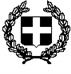 Κωδικός Σχολείου (ΥΠAIΘ)9160023ΣΤΟΙΧΕΙΑΣΤΟΙΧΕΙΑΣΤΟΙΧΕΙΑΣΤΟΙΧΕΙΑΈδρα του Σχολείου (διεύθυνση)Έδρα του Σχολείου (διεύθυνση)Αγκαθιά Αλεξάνδρεια 59300Αγκαθιά Αλεξάνδρεια 59300Τηλέφωνο2331099201Fax2331099201e-mailmail@dim-Agath.ima.sch.grΙστοσελίδαΝΑΙΔιευθυντής Σχολικής ΜονάδαςΔιευθυντής Σχολικής ΜονάδαςΤσιμόπουλος ΣωτήριοςΤσιμόπουλος ΣωτήριοςΥποδιευθυντής/ντριαΥποδιευθυντής/ντριαΚαραβαδέ ΕλένηΚαραβαδέ ΕλένηΠρόεδρος Συλλόγου Γονέων/ΚηδεμόνωνΠρόεδρος Συλλόγου Γονέων/ΚηδεμόνωνΤερζή ΚαλλιόπηΤερζή ΚαλλιόπηΕγκρίνεταιΕγκρίνεταιΣυντονιστής Εκπαιδευτικού Έργου (οποίος έχει την παιδαγωγική ευθύνη του σχολείου)ΑΜΑΝΑΤΙΔΗΣ ΝΙΚΟΛΑΟΣΗμερομηνία: ………………………………………………….Διευθυντής Εκπαίδευσης.ΠΥΡΙΝΟΣ ΔΗΜΗΤΡΙΟΣΗμερομηνία: ………………………………………………….